 CHIPPING NORTON TOWN COUNCIL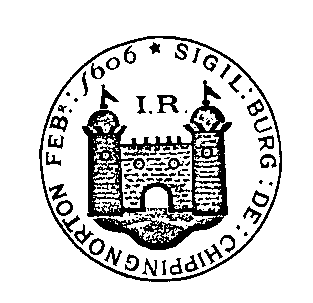 THE GUILDHALL, CHIPPING NORTON, OXFORDSHIRE OX7 5NJTEL: 01608 642341   Fax: 01608 645206   Email: cntc@btconnect.com                                                                                          Office Hours: Mon – Fri 9am – 1pmTOWN CLERK: Mrs V Oliveri9th January 2018Dear Councillor,Notice of MeetingI hereby give notice that a meeting of the Chipping Norton Town Council will be held in the Council Chamber, The Town Hall, Chipping Norton on Monday 15th January 2018 at 7.15 pm.Yours sincerelyMrs. V. OliveriTown ClerkA G E N D AMinutes of the Council Meeting held on 18th December 2017.Public Participation.Apologies for absence.Declaration of interests.Mayoral Announcements.Oxfordshire County CouncilTo receive information from the County Councillor if present.West Oxfordshire District CouncilTo receive information from the District Councillors if present.PlanningApplications received.Decisions.The Town Clerk’s ReportImprest Account for December 2017General Account for 15th January 2018.Correspondence received.Health & Safety CommitteeTo receive the minutes of the H & S Committee meeting held on 18th December 2017.Southern Gas Networks in townSnowBye-LawUpdate on WODC’s Local PlanUpdate from PCSO